Alice Maher Luse, TrusteeRetired Vice President of Community Health, The American Heart AssociationAlice has a long history of giving to others, as evident through her decades of volunteerism with Leadership Akron, Altrusa International, Archbishop Hoban High School, Keep Akron Beautiful, and The American Cancer Society.  Formerly an inaugural member of the Foundation’s Advisory Board, Alice decided to become more involved with our organization as an active board member. We’re confident that this successful businesswoman with a warm heart will make a huge difference in the communities we serve. Quote:  “Throughout my career I focused on the underserved in our communities, and I strongly believe we have a responsibility to help others with disabilities.” 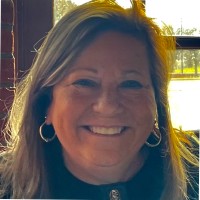 